Memorandum of Understanding 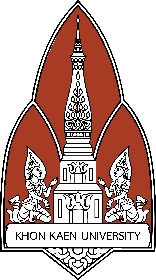 betweenKhon Kaen Universityand...(Name of Governmental or Private Organization)...-----------------------------------------------------------------------------------This MOU is made at Khon Kaen University (KKU) on the date of.......... (day)................ (month)  ............. (year) by and between……………………………………………………………………………………….KKU by the President ……………………………. (name) as the authorized representative of juristic entity or…………………(, who is authorized to represent KKU on behalf of the president) as per power of attorney dated……… (day)…………(month)………..(year) attached to this MOU on one part hereinafter refer to as “the University” and…………………………….(name of public or private entity with juristic entity’s registration number……………….., certified copy of certificate of incorporation attached herewith) represented by………………………who is authorized to bind the aforementioned entity as per power of attorney dated………….attached hereto as the other part hereinafter refer to as “...(Abbreviation)...”.”Both parties agree to enter into the academic MOU with the purposes and details as follows:1. Objectives of the Collaboration: 1.1............................................................................................................................................. 1.2.............................................................................................................................................2. Details of the Collaboration:	2.1 The University will Provide Academic support to ………. as follows:		(1) …………………………………………………………………………………………………………………………….		(2) …………………………………………………………………………………………………………………………….		(3) …………………………………………………………………………………………………………………………….	2.2 …….. will Provide Academic support to the University as follows:		(1) …………………………………………………………………………………………………………………………….		(2) …………………………………………………………………………………………………………………………….		(3) …………………………………………………………………………………………………………………………….2. The Collaboration Period 	This MOU shall be valid for the duration of……………. (years) and shall take effect on the…….… days of……………(month)	Extension of the period is possible with the consent of both parties. The party making the request for extension shall submit the request for extension to the other party within 90 days prior to the expiration date of the MOU.3. Implementation 	In order for the implementation to follow the objectives of the MOU, both parties will collaborate in setting the particulars of the projects or activities, the rights of the intellectual property, the research outcomes, and other relevant matters on a case by case basis and in written form, which is in accordance with the related laws, rules, regulations, announcements, orders, and principles of each party. 4. Amendments 	Amendment to this MOU shall be done in writing and duly sign with the consent of both parties who are authorized or received Power of Attorney. The amendments shall become a part of this MOU.5. Termination 	This MOU shall terminate under the following situations:5.1 Both parties agree in writing for the termination of this MOU in its entirety,5.2 Each party may rescind the implementation of the terms of this MOU by informing the other party in writing within 90 days.	In any circumstances, termination of the MOU shall not affect the projects being carried out or in progress. Each party shall be able to proceed with the projects or activities or to collaborate with other organization or with other individual using its own information or information available prior to the time of termination provided that they shall not infringe upon the intellectual property right of the other.6.  Letter and Notice	Any letter and notice of informing or giving consent or approval according to this MOU shall be done in writing and shall be considered officially sent to the other party if it has been sent through registered mail to the address of the other party as appear below:	.............(Position)................... Khon Kaen University Address: 123, Moo 16, Mittraphap Highway, Nai Muang Sub-District, Muang District, Khon Kaen 40002 Thailand	.............(Position)………….. (Name of Governmental or Private Organization)...  	Address:................................................................................................................................	This MOU is made in duplicate, which bear similar wording. Both parties have read and understood that all involved are harmonious in their intentions. Thusly, their signatures serve as evidence, with seal affixed (if applicable) in front of the witnesses. Each party will hold one copyKhon Kaen University	      	           (Name of Governmental or Private Organization)Signature........................................................ 		Signature.......................................................           (.........................................................)		           (........................................................)Signature.....................................................(Witness)       Signature...................................................(Witness)           (.......................................................)		          (.......................................................)